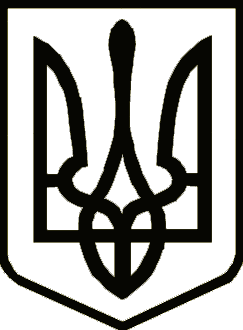 УкраїнаНІЖИНСЬКА РАЙОННА  РАДА             ЧЕРНІГІВСЬКОЇ ОБЛАСТІРІШЕННЯ(десята (позачергова) сесія восьмого скликання)05  січня 2022  рокум.НіжинПро затвердження районної  Програми                                                                         погашення заборгованості за послуги зв’язку пільговим категоріям громадян за 2018 -2020 роки Розглянувши подання Ніжинської районної державної адміністрації та на виконання Постанови Верховної Ради України від 11 грудня 2003 року «Про стан забезпечення в Україні встановлених чинним законодавством соціально-економічних, правових і Конституційних гарантій у сфері захисту ветеранів», керуючись пунктом 16 частини 1 статті 43 Закону України «Про місцеве самоврядування в Україні», районна рада вирішила:1. Затвердити районну Програму погашення кредиторської  заборгованості за послуги зв’язку пільговим категоріям громадян за  2018-2020 роки (додається).2.	Фінансування програми здійснювати за рахунок міських, сільських, районного бюджетів, а також інших джерел не заборонених законодавством.3.	Контроль за виконанням рішення покласти на постійну комісію районної ради з питань бюджету та фінансів, інвестиційної діяльності та соціально-економічного розвитку району.Голова районної ради                               Анатолій КРАСНОСІЛЬСЬКИЙЗатверджено: Рішенням десятої  сесії ______  скликання Ніжинської районної ради від ___________ р.ПРОГРАМАПогашення заборгованості за послуги зв’язку пільговим категоріям громадян  за 2018-2020 роки. І. Паспорт програми II. Визначення проблеми, на розв’язання якої спрямовано ПрограмуВідповідно до Законів України «Про статус ветеранів війни, гарантії їх соціального захисту», «Про статус ветеранів військової служби, ветеранів органів внутрішніх справ і деяких інших осіб та їх соціальний захист», «Про соціальний і правовий захист військовослужбовців та членів їх сімей», «Про охорону дитинства», «Про статус і соціальний захист громадян, які постраждали внаслідок Чорнобильської катастрофи», ветерани війни, ветерани військової служби, ветерани органів внутрішніх справ, громадян, які постраждали внаслідок Чорнобильської катастрофи, особам з інвалідністю внаслідок військової служби, багатодітні сім’ї мають право на пільги на абонементну плату за користування квартирним телефоном у розмірі 50 процентів від затверджених тарифів та 100 процентів для осіб з інвалідністю внаслідок Великої вітчизняної війни. Згідно пункту 20 частини першої статті 91 Бюджетного кодексу України видатки на пільги з послуг зв’язку для окремих категорій громадян належать до видатків місцевих бюджетів, що можуть здійснюватися з усіх місцевих бюджетів: міських, сільських та селищних рад. Ухвалою Господарського суду Чернігівської області від 22.07.2021 року по справі №927/1049/20, прийнято рішення про стягнення з управління соціального захисту населення Ніжинської районної державної адміністрації на користь публічного акціонерного товариства «Укртелеком»  38643,58 грн. (Тридцять вісім тисяч шістсот сорок три гривні 58 коп.) заборгованості за відшкодування вартості телекомунікаційних послуг наданих пільговим категоріям громадян, які проживають в Борзнянському районі за період 01.01.2020 року по 31.08.2020 рокуЗагальна сума заборгованості компенсації пільг за послуги зв’язку становить 38643,58 грн. (Тридцять вісім тисяч шістсот сорок три гривні 58 коп.) та 2102,00 грн. (Дві тисячі сто дві гривні 00 коп.)III. Мета ПрограмиМета Програми полягає у реалізації державної політики у сфері соціального захисту населення, яка потребує соціальної підтримки з боку держави, а саме: забезпечення надання пільг з послуг зв’язку ветеранам війни, ветерани військової служби та органів внутрішніх справ, громадянам, які постраждали внаслідок Чорнобильської катастрофи, особам з інвалідністю внаслідок військової служби, багатодітним сім’ямІV. Фінансове забезпеченняФінансування Програми здійснюється за рахунок бюджетів територіальних громад та інших джерел фінансування, не заборонених законодавством. V. Очікувані результати виконання Програми.Реалізація програми дасть можливість погасити кредиторську заборгованість за надання пільг з послуг зв’язку окремим категоріям громадян на загальну суму 38643,58 грн. (Тридцять вісім тисяч шістсот сорок три гривні 58 коп.) згідно рішення Господарського суду Чернігівської області та витрати на судові збори в сумі      2102,00 грн. (Дві тисячі сто дві гривні 00 коп.)Начальник управління соціального захисту населенняНіжинської районної державної адміністрації				Володимир ДРУГАКОВПояснювальна запискадо проєкту рішення «Про затвердження районної  Програми                                                                      погашення  заборгованості за послуги зв’язку пільговим категоріям громадян за 2018 -2020 рокиУхвалою Господарського суду Чернігівської області від 22.07.2021 року №927/1049/20, прийнято рішення про стягнення з управління соціального захисту населення Ніжинської районної державної адміністрації на користь публічного акціонерного товариства «Укртелеком»  38643,58 грн. (Тридцять вісім тисяч шістсот сорок три гривні 58 коп.) заборгованості за відшкодування вартості телекомунікаційних послуг наданих пільговим категоріям громадян, які проживають в Борзнянському районі за період 01.01.2020 року по 31.08.2020 рокуЗагальна сума заборгованості компенсації пільг за послуги зв’язку становить 38643,58 грн. (Тридцять вісім тисяч шістсот сорок три гривні 58 коп.) та 2102,00 грн. (Дві тисячі сто дві гривні 00 коп.)Відповідно до розпорядження Борзнянської районної державної адміністрації «Про реорганізацію управління соціального захисту населення районної державної адміністрації Чернігівської області» від 12 січня 2021 року № 4, управління соціального захисту населення Ніжинської районної державної адміністрації Чернігівської області є правонаступником майна, всіх прав та обов’язків управління соціального захисту населення Борзнянської районної державної адміністрації Чернігівської області.Для погашення заборгованості перед ПАТ «Укртелеком», виникла необхідність прийняття рішення «Про затвердження районної  Програми                                                                      погашення кредиторської  заборгованості за послуги зв’язку пільговим категоріям громадян за 2018 -2020 роки».Начальник управління соціального захисту населенняНіжинської районної державної адміністрації				Володимир ДРУГАКОВ1Ініціатор розроблення програмиНіжинська районна державна адміністрація, управління соціального захисту населення   Ніжинської районної державної адміністрації Чернігівської області2Розробник програмиУправління соціального захисту населення   Ніжинської районної державної адміністрації Чернігівської області3Учасники (співвиконавці програми)управління соціального захисту населення   Ніжинської районної державної адміністрації Чернігівської області, територіальні громади4Термін реалізації програми2022 р.5Перелік місцевих бюджетів, які беруть участь у виконанні програми (для комплексних програм)Субвенції міських, сільських рад, районний бюджет, інші джерела фінансування, не заборонені законодавством   6Загальний обсяг фінансових ресурсів, необхідних для реалізації програми. 40800,00грн.